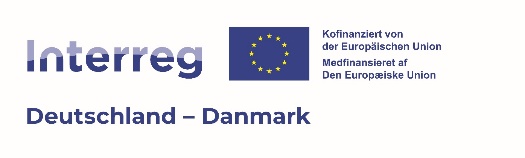 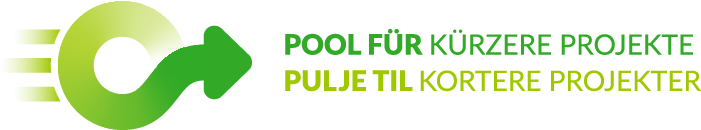 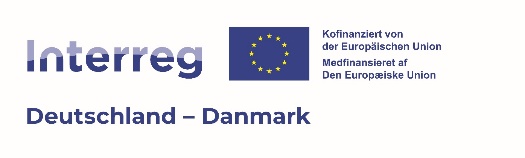 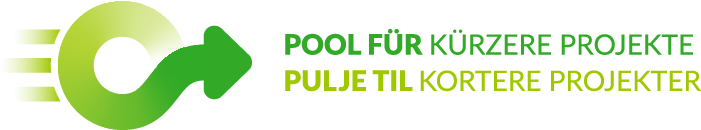 Ergebnisbericht |ResultatrapportDE: Diese Word-Version des Ergebnisberichtsformulars kann zur Vorbereitung des Berichts verwendet werden, der Bericht muss jedoch formell über das Datenaustauschsystem des Programms eingereicht werden. In den Ergebnisberichten können Sie wahlweise auf Deutsch oder Dänisch oder Englisch berichten. Die angegebene Zeichenbegrenzung schließt Leerzeichen ein.DK: Til forberedelse af resultatrapporten kan denne word-version anvendes, men rapporten skal formelt indsendes via programmets dataudvekslingssystem. Resultatrapporterne skrives på enten dansk, tysk eller engelsk. Den angivne tegnbegrænsning er inkl. mellemrum.1. Projektdaten | Projektoplysninger1. Projektdaten | ProjektoplysningerProjektname | ProjektnavnProjektstart dd.mm.jjjjProjektende | Projektetafslutningdd.mm.jjjjPriorität | PrioritetSpezifisches Ziel | Specifikt målLeadpartner2.  Kontaktdaten der für den Bericht verantwortlichen Person | Kontaktoplysninger på den person, der er ansvarlig for rapporten2.  Kontaktdaten der für den Bericht verantwortlichen Person | Kontaktoplysninger på den person, der er ansvarlig for rapportenVorname | FornavnNachname | EfternavnE-Mail | E-mailTelefon3. Ergebnisindikatoren | ResultatindikatorerBitte geben Sie die Indikatorenwerte an, die Ihr Projekt insgesamt erreicht hat. | Angiv de indikatorværdier som jeres projekt samlet har opnået.3. Ergebnisindikatoren | ResultatindikatorerBitte geben Sie die Indikatorenwerte an, die Ihr Projekt insgesamt erreicht hat. | Angiv de indikatorværdier som jeres projekt samlet har opnået.3. Ergebnisindikatoren | ResultatindikatorerBitte geben Sie die Indikatorenwerte an, die Ihr Projekt insgesamt erreicht hat. | Angiv de indikatorværdier som jeres projekt samlet har opnået.Indikator Zielwert insgesamt | Samlet målværdiIm Projekt erreicht | Opnået i projektetRCR85: Teilnehmer an gemeinsamen grenzübergreifenden Aktivitäten nach Projektab-schluss | RCR 85: Deltagere i fælles aktiviteter på tværs af grænserne efter projektafslutningRCR79: Gemeinsame Strategien und Aktionspläne, die von Organisationen auf-genommen wurden | RCR 79: Fælles strategier og handlingsplaner, som organisationer har indførtRCR104: Lösungen, die von Organisationen umgesetzt oder weiterentwickelt wurden | RCR 104: Løsninger, som organisationer har implementeret eller videreudvikletSofern zutreffend: Erläutern Sie Herausforderungen in Bezug auf die Erfüllung der Indikatoren. | Hvis relevant: Uddyb udfordringerne med hensyn til at opnå indikatorerne.Sofern zutreffend: Erläutern Sie Herausforderungen in Bezug auf die Erfüllung der Indikatoren. | Hvis relevant: Uddyb udfordringerne med hensyn til at opnå indikatorerne.Sofern zutreffend: Erläutern Sie Herausforderungen in Bezug auf die Erfüllung der Indikatoren. | Hvis relevant: Uddyb udfordringerne med hensyn til at opnå indikatorerne.2.000 Zeichen | 2.000 tegn2.000 Zeichen | 2.000 tegn2.000 Zeichen | 2.000 tegnDie für die Verifizierung der Indikatorwerte notwendigen Dokumente sollen dem Bericht beigefügt werden werden. | Dokumentation for verificering af indikatorværdierne skal vedlægges rapporten.Die für die Verifizierung der Indikatorwerte notwendigen Dokumente sollen dem Bericht beigefügt werden werden. | Dokumentation for verificering af indikatorværdierne skal vedlægges rapporten.Die für die Verifizierung der Indikatorwerte notwendigen Dokumente sollen dem Bericht beigefügt werden werden. | Dokumentation for verificering af indikatorværdierne skal vedlægges rapporten.4. Anmerkungen (nicht obligatorisch) | Bemærkninger (ikke obligatorisk)Falls Sie noch weitere Anmerkungen oder Hinweise zum Bericht haben, können Sie diese hier angeben. | Hvis der er yderligere bemærkninger eller henvisninger til rapporten, kan de anføres her.500 Zeichen | 500 tegn